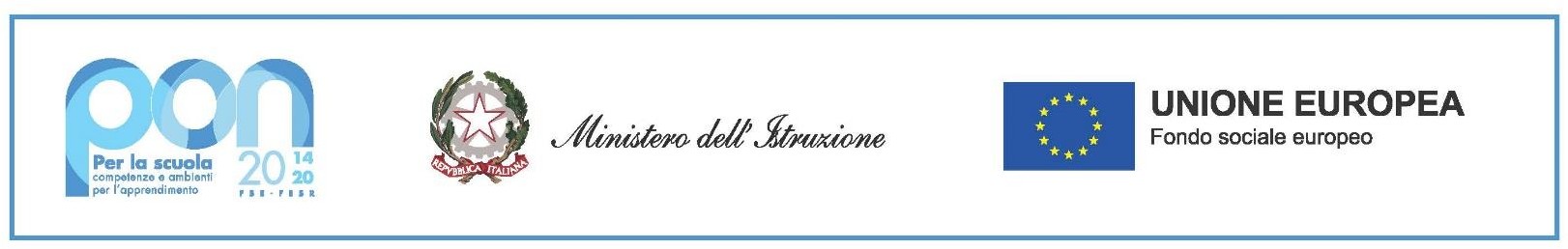 TABELLA DI AUTOVALUTAZIONE ESPERTO Al Dirigente Scolasticodell’IC 2  “Omero – Mazzini – Don Milani”Pomigliano d’Arco (Na)Il / La sottoscritto/a______________________________________________ compila, sotto la propria personale responsabilità, la seguente griglia di valutazione autocertificandone la rispondenza a titoli i suo possesso ai sensi dell' Art. 46 D.P.R. 28 dicembre 2000, n. 445 e consapevole delle sanzioni penali, nel caso di dichiarazioni non veritiere e falsità negli atti, richiamate dall’art. 76 D.P.R. 445 del 28/12/2000:N.B. : il punteggio del titolo di studio non è cumulabile.Data___________________                                              Firma_____________________________CriteriTitoli /competenze certificate/ esperienze documentabiliPunteggioDa compilare a cura del candidatoDa compilare a cura della CommissioneLaurea Magistrale inerente alla disciplina del bando con votazione 110 e LodePunti 12, punteggio max laureaLaurea Magistrale inerente alla disciplina del bando con votazione da 105 a 110Punti 8Laurea Magistrale inerente alla disciplina del bando con votazione inferiore a 104Punti 4Diploma con indirizzo specifico o compatibile con l’attività da svolgere.Attestati/diplomi in discipline inerenti alle arti, musica e spettacolo.Punti 12Attestati di Corsi di specializzazione in discipline inerenti al bandoPunti 1 per corso, max 2 ppMaster I livello in discipline specifiche inerenti al bandoPunti 2 per master, max 4 ppMaster II livello in discipline specifiche inerenti al bandoPunti 3 per master, max 6 ppCertificazioni europee informatiche (ECDL/Eipass), linguistiche (C1, C2)Punti 2, max 4 ppEsperienze come formatore in discipline/tematiche connesse ai laboratori da realizzare, in ambito scolastico preferibilmente al I ciclo.Punti 3 per ogni esperienza, max 48 puntiEsperienze come formatore in discipline/tematiche connesse ai laboratori da realizzare, in altri ambiti professionali.Punti 2 per ogni esperienza, max 24 puntiPunteggio massimo ottenibilePunti 100